Stratford Upon Avon Primary School - Long Term Plan – Year SixAutumn 1Islands of Evolution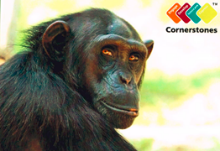 Autumn 2Fallen Fields/A Child’s War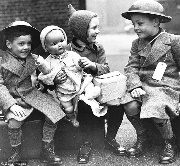 Spring 1/Spring 2Frozen Kingdom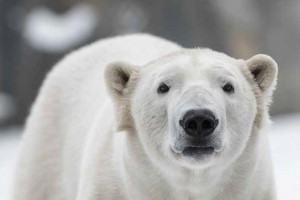 Spring 2/Summer 1Hola Mexico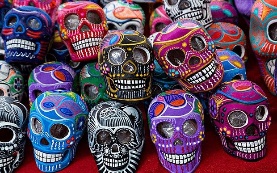 Summer 2Gallery Rebels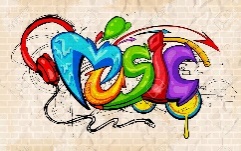 Super Starter: Darwin DaySuper Starter:WWI soldier visitSuper Starter: Amazing IcebergsSuper Starter: Mexican DaySuper Starter: Experimenting with colour Key Texts:Here We Are: Notes for Living on Planet Earth by Oliver JeffersKensuke’s Kingdom by Michael MorpurgoOn the Origin of Species by Sabina RadevaThe Colour Monster  by Anna LlenasKey texts: Private Peaceful by Michael MorpurgoArchie’s War by Marcia Williams Rose Blanche by Ian McEwan and Roberto InnocentiTime Traveller’s Journal by Greg BeckerKey texts: Clockwork by Philip PullmanShackleton’s Journey by William GrillTrue Grit by Bear GryllsSurvivors by David Long William Shakespeare – text to be confirmedKey texts:Holes by Louis SacharThe Hero Twins – an Ancient Maya mythTales of the Plumed Serpent by Diana FergusonKey texts:Short and Scary by Louise CooperHorowitz Horror by Anthony HorowitzGeography: Extend knowledge of the world: South America and the Galapagos IslandsGeography: Extending knowledge of European and world countriesGeography: Polar regions: the Arctic and AntarcticGeography: Extending knowledge of the world: Central AmericaHuman and physical featuresGeography: xHistory: Charles Darwin, his life, his voyages and scientific discoveriesHistory: WWI and WWIIHistory:The Titanic and the history of Antarctic explorationHistory:The Ancient Maya civilisation – a non-European societyHistory:History of ArtArt: Scientific sketches – drawing skillsArt: Remembrance artwork – mixed mediaWet felt poppies - creating textilesArt:Arctic landscape and animals – painting techniques, sketching, stencilling and printing skillsArt: Day of the Dead 3D masks – sculpting and finishingDeveloping painting skillsArt: Colour TheoryHistory of ArtGraffitiDrawing and painting techniques and sculptureArtist:Charles Darwin Artists:John Singer Sargent, John Nash, Paul NashArtist:Modern Inuit artist: Kenojuak AshevakArtist:Joaquin Torres GarciaArtists:Key art movements and artists of the 19th and 20th century  Banksy, Keith Haring, Damien HirstD&T: xD&T: WWII children’s gas maskD&T: Survival: Shelter projectD&T: Tasting, evaluating and making a range of Mexican dishesD&T: xScience:Evolution and inheritanceAdaptationScience: Electricity and LightScience:IcebergsAdaptationElectricity and LightScience:Properties and changes of materialsScience:Living Things and their HabitatsKeeping our bodies healthySig person: Charles DarwinSig person: Anne FrankSig person: Ernest ShackletonCaptain ScottSig person: xSig person: BanksyR.E.Why do some people believe God exists?R.E.What matters most to Christians and Humanists?R.E.What matters most to Christians and Humanists?R.E.If God is everywhere, why go to a place of worship?R.E.If God is everywhere, why go to a place of worship?PSHE: New Beginnings – belonging and communityTaking responsibility and respecting rightsReconnnecting with friends and belonging/feeling safe at schoolProtective BehavioursPSHE: Getting on and Falling Out – conflict and peer pressureManaging Feelings -worries and fearsPSHE: One World – being a global citizenOur place on the planet as humans and our responsibility as world citizensPSHE: Think Positive – positive attitudes and resilienceLooking forward and being positivePSHE: Good to be Me – growing upTransition to secondary schoolPE Games: HockeyGames: NetballPEGames: Tag RugbyGymnastics: Counter-balance and counter-tensionPEOutdoor and Adventurous activitiesGymnastics: Synchronisation and canonPEGames: BasketballDance: The Haka and The Ancient Maya Ball GamePECricket and RoundersAthleticsComputingData Handling  -spreadsheetsOnline SafetyComputingOnline SafetyComputingData Handling  - spreadsheetsMultimedia presentationComputingProgramming Multimedia presentationComputingProgrammingData Handling – creating and using databasesMusicGalapagos Island DiscsMusicSounds of the warWWI and WWII songsMusicExploring sound sourcesMusicExploring traditional Mexican songs and Maya musicMusicExploring musical elementsComposing a soundtrack SMSC:Amazing AnimalsEvolutionOther species and our responsibility towards themSMSC:Beliefs, respect and tolerance; our locality during the WarsSMSC:The wonders of the natural world;  protecting the Earth’s environmentSMSC:Ancient civilisations, our place in history, and how beliefs have shaped actionsSMSC:Explore emotions and feelings expressed through art; explore art that challenges moral and ethical beliefsFabulous Finish: Future HumanFabulous Finish: End of WWII Celebration DayFabulous Finish: Enterprise/Fundraising event or Survival DayFabulous Finish: Adios AmigosFabulous Finish: Year 5/6 ProductionPGLShowcase Evening